Publicado en Madrid el 30/10/2017 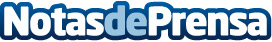 Crece el número de personas que busca información para paliar dolencias levesLas nuevas tecnologías no sólo han cambiado la forma en la que trabajan las personas, también han traído importantes cambios en la forma de relacionarse, en los hábitos de consumo y en la obtención de información. En la actualidad crece el número de personas que busca información sobre remedios naturales con los que tratar dolencias de carácter leve, como constatan desde la plataforma comocurarhemorroides.orgDatos de contacto:REMEDIOS NATURALESNota de prensa publicada en: https://www.notasdeprensa.es/crece-el-numero-de-personas-que-busca Categorias: Nutrición Industria Farmacéutica E-Commerce Medicina alternativa http://www.notasdeprensa.es